2nd Armistice Day Planning CallMarch 19, 2018ContentsPurpose of CallUpdate from Santa Cruz ChapterPast Actions/Plans From Other ChaptersMilitary ParadeSwords to Plowshares Belltower ProjectTabling Materials / MerchandisePlanning TipsIdeas of ActionsOther Various Ideas / SuggestionsRequestsNext StepsT-Shirt DesignPurpose of CallReport on actions by chapters so far this year. Information on upcoming plans from chapters/members. Sharing ideas for possible actions. Increase number of actions and activities organized around Armistice Day by connecting interested chapter members and chapters.Update from Santa Cruz – Rico Baker / Claire JoyPlanned Veteran's March for Peace on the 100th Anniversary of Armistice Day" - has many diverse groups willing to be involvedPlanning major event with great speakers and entertainersHave applied for use of the Civic Auditorium, the Vets Hall and for Parade down the main street of Santa Cruz (Pacific Ave.) Have contacted several local representatives (mayor, city council member and county supervisor) about city and county proclamations in support of the 100th anniversary of Armistice Day / YearStarted dialog w/ various local veteran's organizations asking for their support in Armistice Day / Year eventsReached out to peace groups to ask for their support and for help in planning in creating mini events leading up to Nov. 11Good number of faith community leaders have shown interest and offered their facilities for eventsAttending meetings of appropriate groups to offer a few words and flyers about the monthly events so far / to ask for possible ideas for final paradeW/ election coming up in 2018 - stressing the slogan, "Live Peace -- Vote Peace."  Several of the Peace candidates have been willing to speak at eventsLooking at various groups to be in the 11/11 parade including besides veterans, other "veterans" like the Peace Corps members, parents, teachers, fire fighters, peace officers, etc. very inclusive but focused on PeaceWorking with schools and students and a group including a high school teacher and a couple of her students were on the program of our last event on 3/11 to tell about their "walkout" in support of the students killed in the Florida shootingHave had an event on the 11th of every month so far and would like to continue to do soPast Actions/Plans From Other ChaptersLos Angeles – First of next month having two Korean groups coming to memorial in Santa Monica, going to try and do one big event per month Minneapolis –	Had major event (World Storytelling Day) in St. Paul at Landmark Center -  used to be courthouse where WW1 war resisters were tried – opened event with ringing of Armistice BellsWorking on getting churches that don’t have bells anymore to restore themPut out a press release that will go all over the state and saying what they’re doing with the bells ringing again and then mentioning the origin of Armistice DayHaving a crescendo for Nov. 11th, want to integrate Christmas Truce w/ Armistice DayMay 5th - kyong juhn, Korean American photographer walking over 330 miles to replicate the 323 mile walk that her mother did from North Korea to South Korea. VFP Minneapolis will be walking with her from time to time and joining her with their peace education school bus, collecting signatures for nuclear disarmament and handing out flyers about Armistice DayMoji / Boulder –Trying to get his chapter involved Connect Armistice Day to Sikes Picot / decolonization / what happened back then to today / connect struggles across the planetBellingham –Planning community peace potluck on the Saturday night before Armistice DayReaching out to four high schoolsTabling at farmers market planned for a few days leading up to Armistice DaySeattle –Have vigil they attend on Tuesday - want flyer to distributeTalking to churches about ringing bells on Nov. 11thSetting up movie night with Meaningful Movies to show film about Armistice DayLooking into speaking opportunities at local schools / enhance Armistice Day talks at those schoolsBuffalo – Rang bells at cathedral downtown 11 timesWant to expand and involve several churches and the local collegeSmedley Butler –  Inspired by Minneapolis, have 30 churches involved this year for 100th anniv.NC Triangle –For the past four years have had 24-foot Swords to Plowshares Memorial Belltower up for a week leading up to Armistice Day Doing that again this year, but hope to also be present in DC This year state has reached out to VFP to have bell ringing in each of the 100 counties in stateThrough emphasizing history first we can leverage and get input and maybe also convince gov to come out with strongly worded proclamationMilitary ParadeWe are working on stopping this military parade but if worst case scenario it takes place there is a coalition of groups working on a responseAl Glatkowski has been working w/ many other national groups to organize a Veterans Peace March in DCFacebook page - Veterans Peace March #N11 (https://www.facebook.com/events/199226197326956/). Twitter - VETSPEACEMARCHHashtags: #PeaceNotWar ; #N11 ;  #VETERANSPEACEMARCHHave 50 endorsements from organizers and different campaignsOSS committed to attending a Nov 11th Armistice Day memorial marchCurrently trying to get endorsement and signs onMarch will touch at most memorials to war, then there will be a rallying point after and a potential peace concert Website not public yetStill looking to find fiscal sponsorCurrently have permit for area around Washington monument, and then have other permits out right now - Permits applied for last fall, way before government announced paradeGroups on national call have suggested that vets might want to petition to be involved in the parade and every one said noMoji- we can emphasize that similar parades are third world dictatorship ideas, used by dictatorships to show how tough their regime isSwords to Plowshares Belltower ProjectInspired by WW1 Belltower to mourn the dead and wounded and renew public want for peaceKinetic sculpture where anyone can add their stories of warAllows you to meet people where they areReceived new grant, will be releasing 3 ½ minute intro video soon Making a set so that others can have mobile Belltower of their own -  portable and can be set up quickly, lends itself to all sorts of possibilities, creating exhibit and doing writer workshops, drawing in new peopleContact Roger Ehrlich (progerehrlich@gmail.com) if you or your chapter are interested Tabling Materials / MerchandiseButtonsStickersHalf Page Flyer with VFP Armistice Day StatementT-Shirt design included at end of notes – looking for quote suggestions for the backLooking into creating a posterLink to Request Tabling Materials Planning TipsBuild momentum for Nov. 11th actions by planning smaller actions/events on the 11th of each month leading upAuditoriums and parade routes are usually first come first serve, so put in your applications now and you will most likely be the ones to get itStart dialog w/ various local veteran's organizations asking for their support in Armistice Day / Year eventsReach out to peace groups to ask for their support and for help in planning in creating mini events leading up to Nov. 11Reach out to faith groups - usually have large facilities for eventsIdeas of ActionsContact local representatives (mayor, city council member, county supervisor) to create city and county proclamations in support of the 100th anniversary of Armistice Day / YearPotential idea: Cell phone can have ringtone of bell, anyone on train or bus can ring the bells on there rather than ringing physical bellCommunity peace potlucks are great ways to get the community involved and work together with other peace organizationsOther Various Ideas / SuggestionsCreation of curriculum on Armistice Day created/discovered to send to teachers for use in their history and other classesPIOT special Vietnam issue was great resource, distributed at multiple events would be great to have special Armistice Day issue, support them to get that out early, can use it effectively, can include the resources and ideasThunderclap last year, idea that we can have organizations and individuals pre-register and agree to have message sent out to contacts at given time – can tie more directly to have a call to action surrounding Armistice DayThis year is 100th anniversary of Armistice, next year is 100th anniversary of Armistice Day -  Can have whole year of educational talks and actions focused on how history is being played out today and connect the two Related to Armistice Century – 100 years of militarization that brought us to this point. We would like 100 years going in the opposite direction, 1% reduction per year in the military spending in for the next 100 years.Requests – If you have any of the below, please send to samantha@veteransforpeace.orgQuote ideas for the back of the Armistice Day t-shirtsFact sheet/resources about the history of Armistice Day or others that may be useful as handouts or additional tabling materialsAny other suggestions for tabling materials / merchandiseSanta Cruz - Suggestions for potential speakers/performers for large event – please email Rico Baker Action ideas for a list of 11 Things to do on the 11thIf you would like to be on the next call, please fill out this Doodle Poll with times that you are availableSubmit any planned events here: https://goo.gl/forms/rDAXZeC1rcsjV5Oz2Next StepsWe will have another call in approximately 1 months’ timeArmistice Day T-Shirt DesignPlease send quote suggestions for the back of the t-shirt to samantha@veteransforpeace.org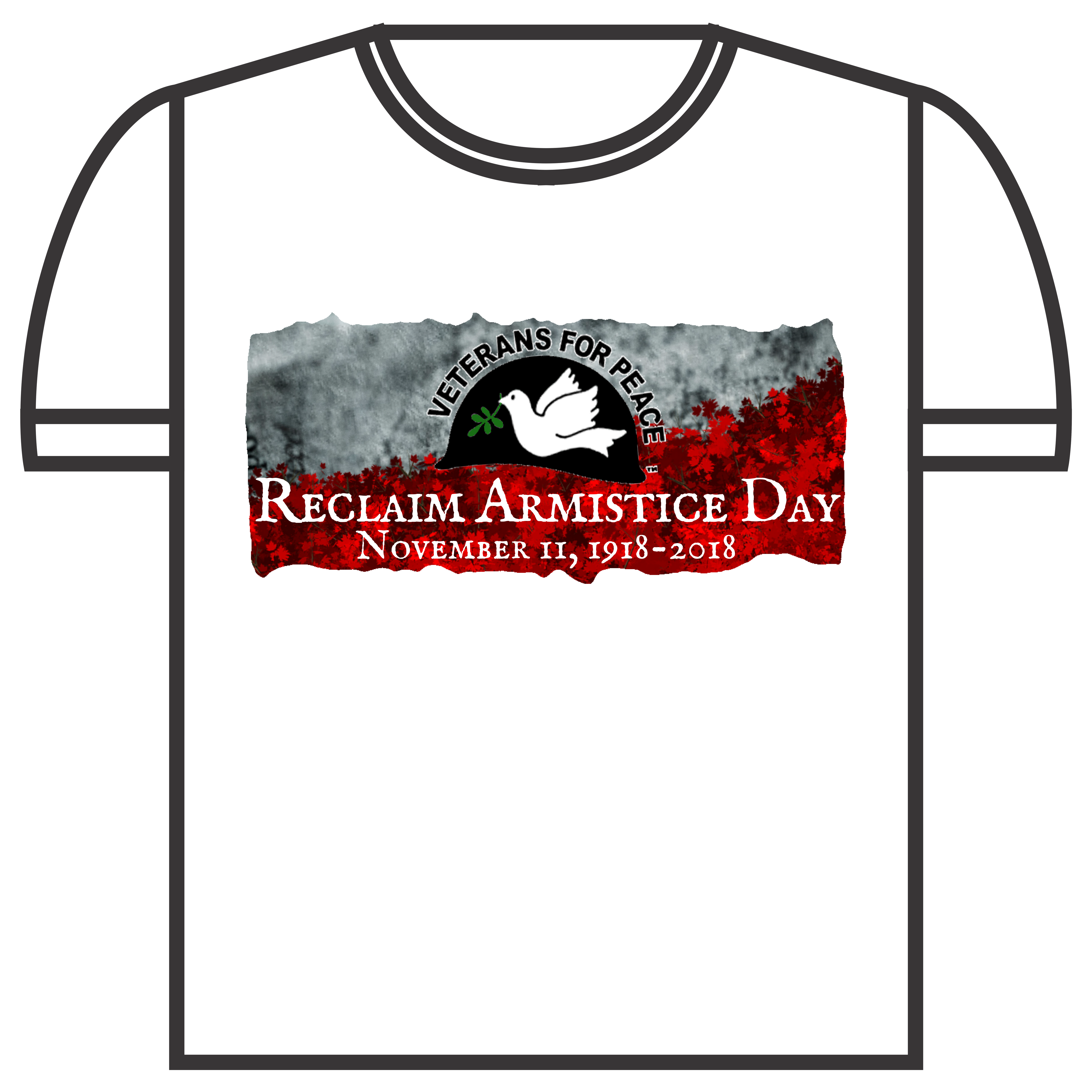 